           OTWARTE MISTRZOSTWA UKS ŻAGLE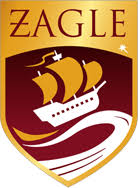    	 GRUPA OPEN oraz PIERWSZE KROKI


TERMIN: 30.03.2019. godz. 10.00-14.00.MIEJSCE: SZKOŁA STRUMIENIE, ul. 3 MAJA 129 JÓZEFÓW

ZGŁOSZENIA: e-mail: daniel.fraczek@ukszagle.pl lub na stronie internetowej: OPEN: http://www.chessarbiter.com/turnieje/2019/ti_1241/
PIERWSZE KROKI: http://www.chessarbiter.com/turnieje/2019/ti_1240/WPISOWE: 20 zł płatne na konto do dnia 23 marca, po tym terminie 30 zł na sali gry. Nr konta: 33 1240 1095 1111 0010 4844 7862. W tytule przelewu prosimy o zawarcie informacji: Wpisowe na turniej: Imię i Nazwisko.TEMPO GRY:  partie 10 minut + 5 sekund na ruch na zawodnika, 7 rund.
Turniej zostanie rozegrany w II grupach:OPEN – dla wszystkich chętnych PIERWSZE KROKI – dla dzieci do 10 lat i maksymalnie V kategorii szachowej
NAGRODY:Open: puchary za miejsca 1-3, nagrody rzeczowe za miejsca 1-5.Pierwsze kroki: puchary za miejsca 1-3, upominki dla wszystkich uczestników, pamiątkowe dyplomy.Ostateczna interpretacja regulaminu należy do organizatora.

ORGANIZATOR: 							
UKS ŻAGLE 
IM Daniel Frączek
tel. 509 511 193